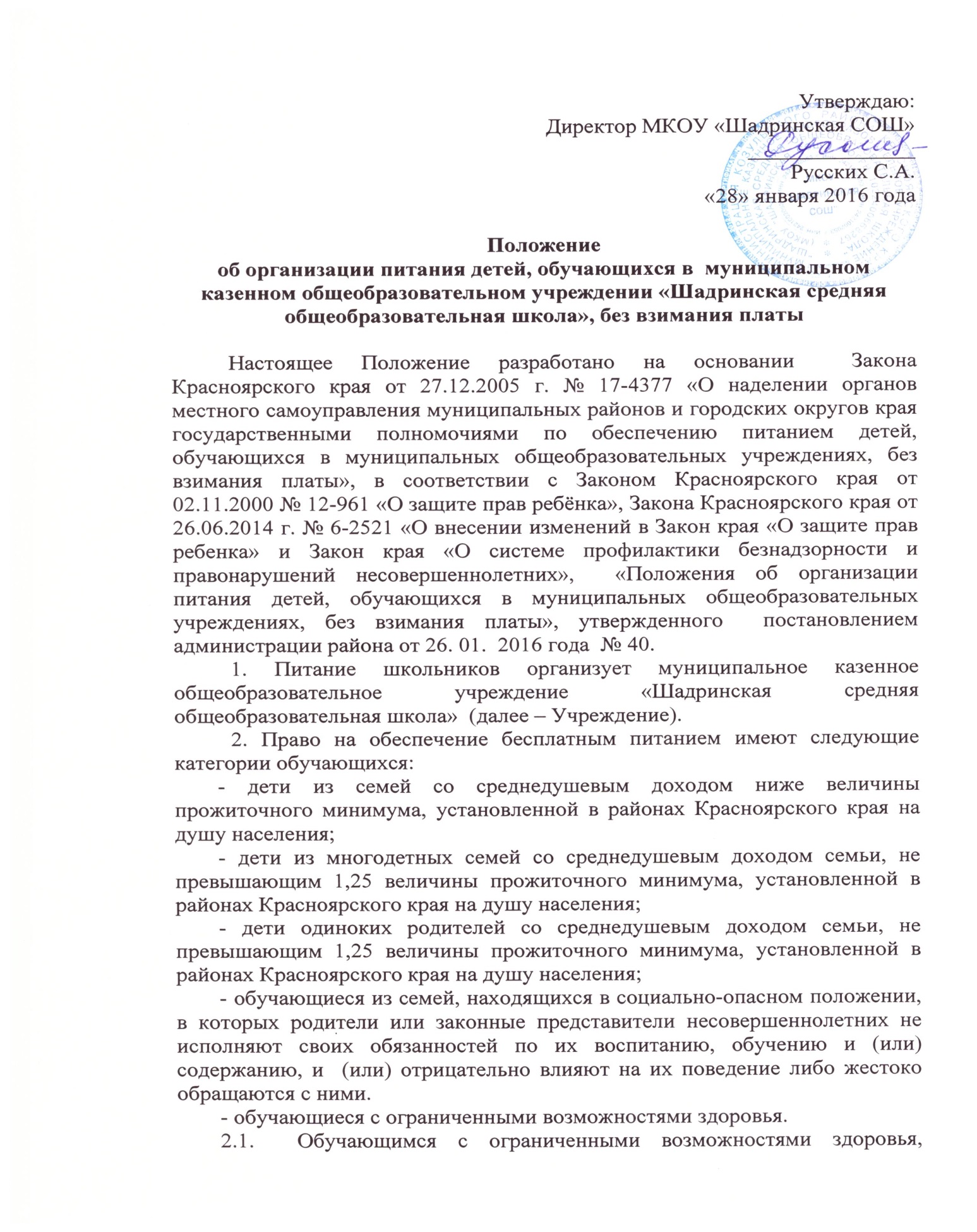 осваивающим основные образовательные программы на дому, ежемесячно в течение учебного года выплачивается денежная компенсация взамен бесплатного горячего завтрака и горячего обеда.Денежная компенсация рассчитывается исходя из количества дней обучения в течение учебного года. За исключением каникулярного времени, и стоимости продуктов питания ля приготовления горячего завтрака, горячего обеда, установленной в пункте 3 статьи 11 Закона Красноярского края  от 02.11.2000  №12-961  «О защите прав ребёнка». Порядок обращения за получением денежной компенсации и порядок ее выплаты устанавливаются Правительством края.3. Бесплатное питание предоставляется указанным категориям обучающихся только в дни посещения ими Учреждения.4. Финансирование мероприятий по обеспечению бесплатным питанием осуществляется за счет субвенций из краевого бюджета (далее – средства бюджета).5. Распорядителем средств бюджета на обеспечение бесплатным питанием обучающихся является управление образования, опеки и попечительства администрации  района (далее – Управление образования).6. Получателями средств бюджетов на обеспечение бесплатным питанием обучающихся является Учреждение, в котором обучаются перечисленные в пункте 2 настоящего Положения категории обучающихся.Указанные средства перечисляются на лицевой  счет Учреждения.7. Порядок учета и исчисления величины среднедушевого дохода семьи для получения бесплатного питания устанавливается Постановлением  правительства Красноярского края от 24.02.2015 года № 65-п «Об утверждении  Порядка учета и исчисления величины среднедушевого дохода семьи для определения права на получение мер социальной поддержки. Предусмотренных пунктами  3,4 статьи 11 Закона Красноярского края от 02.11.2000 № 12-961 «О защите прав ребенка».8. В целях выполнения настоящего Положения на образовательное Учреждение возлагаются следующие обязанности:- прием и регистрация заявлений о предоставлении бесплатного питания;- рассмотрение представленных документов и принятие решения о предоставлении или об отказе в предоставлении бесплатного питания;- своевременное информирование родителей (законных представителей) обучающихся о принятом решении;- формирование списков и учет обучающихся, имеющих право на предоставление бесплатного питания;- решение спорных вопросов, возникающих в связи с предоставлением бесплатного питания;- своевременное предоставление в Управление образования информации о сумме, на которую предоставлено бесплатное питание, и количестве обучающихся, воспользовавшихся правом на бесплатное питание.9. Для предоставления бесплатного питания в Учреждение предоставляются  следующие документы:- заявление родителей (законных представителей) по форме согласно приложению № 1 к настоящему Положению;- сведения о составе семьи и размере доходов каждого члена семьи. Представленных семьей перечисленных в пункте 2 настоящего положения категорий обучающихся; - сведения о состоянии здоровья  обучающихся (для обучающихся  с ограниченными  возможностями здоровья).10. В исключительных случаях обеспечение бесплатным питанием обучающегося из малоимущей семьи возможно на основании:- письменного заявления классного руководителя обучающегося на имя директора Учреждения с указанием причины невозможности предоставления документов, указанных в пункте 8 настоящего Положения;- акта обследования социально-бытовых условий проживания обучающегося членами родительского комитета класса и социального педагога Учреждения.11. Право на бесплатное питание обучающемуся из малоимущей семьи предоставляется  на учебный год.12. Директор Учреждения в течение трех рабочих дней с момента поступления в Учреждение документов, указанных в пунктах 9, 10 настоящего Положения, принимает решение о предоставлении или об отказе в предоставлении бесплатного питания.Решение оформляется в виде приказа директора Учреждения.В случае изменения условий, учитываемых при предоставлении бесплатного питания, родители (законные представители) обучающегося обязаны в течение 10 дней с момента изменения письменно информировать директора Учреждения.13. В целях четкой организации бесплатного питания приказом директора Учреждения из числа работников Учреждения назначается организатор бесплатного питания, который:- формирует на основании приказов директора Учреждения о предоставлении бесплатного питания списки обучающихся Учреждения по форме согласно приложению № 2 к настоящему Положению;- предоставляет указанные списки в бухгалтерию финансового отдела Управления образования для расчета размера средств, необходимых для обеспечения обучающихся  бесплатным питанием;- ведет ежедневный учет количества фактически полученных обучающимися бесплатных обедов и полдников по классам.14. Директор Учреждения  обязан обеспечить сохранность документов, подтверждающих основания для обеспечения бесплатным питанием обучающихся.15. Контроль за организацией бесплатного питания обучающихся возлагается на директора Учреждения.Директор    школа                                                                              С.А. РусскихПриложение №1 к Положению об организации питания детей, обучающихся в  МКОУ «Шадринская СОШ», без взимания платыДиректору МКОУ «Шадринская                   СОШ»,__________________________от ______________________(Ф.И.О.)_________________________(проживающего_________________________по адресу)Заявлениео предоставлении горячего питания без взимания платыПрошу предоставить моему сыну (дочери)  ____________________________________________________________Ф.И.О.учащемуся (-ейся) __ класса на период посещения образовательного учреждения горячим питанием без взимания платы в течение учебного года в связи с тем, что учащийся проживает в многодетной семье, матери (отца) одиночки, не превышающим 1,25 величины прожиточного минимума и семье со среднедушевым доходом (включая учащегося) которой ниже величины прожиточного минимума по центральным и южным районам Красноярского края  (подчеркунь нужное).Согласен(а) на рассмотрение заявления на заседании органа самоуправления образовательного учреждения в мое отсутствие.В случае изменения оснований для получения питания без взимания платы обязуюсь незамедлительно письменно информировать администрацию образовательного учреждения.Несу полную ответственность за подлинность и достоверность сведений, изложенных в настоящем заявлении.    _________________ (подпись) _______________________ (ФИО)____________________ (дата)Приложение №2 к Положению об организации питания детей, МКОУ «Шадринская СОШ», без взимания платыСПИСОКдетей, обучающихся в _________________________________________________,(наименование общеобразовательного учреждения)из семей со среднедушевым доходом ниже величины прожиточного минимума, установленной в районах Красноярского края на душу населения, для обеспечения горячим питанием без взимания платы в соответствии с Законом Красноярского края от 02.11.2000 N 12-961 (в ред. от 18.12.2008) «О защите прав ребенка»    ___________________________                           ___________                           _________________________     (руководитель учреждения)                                   (подпись)                                  (расшифровка подписи)NФ.И.О.учащегосяВозраст КлассАдресФактическое количество посещений, учащимся Учреждения в месяцПримечание